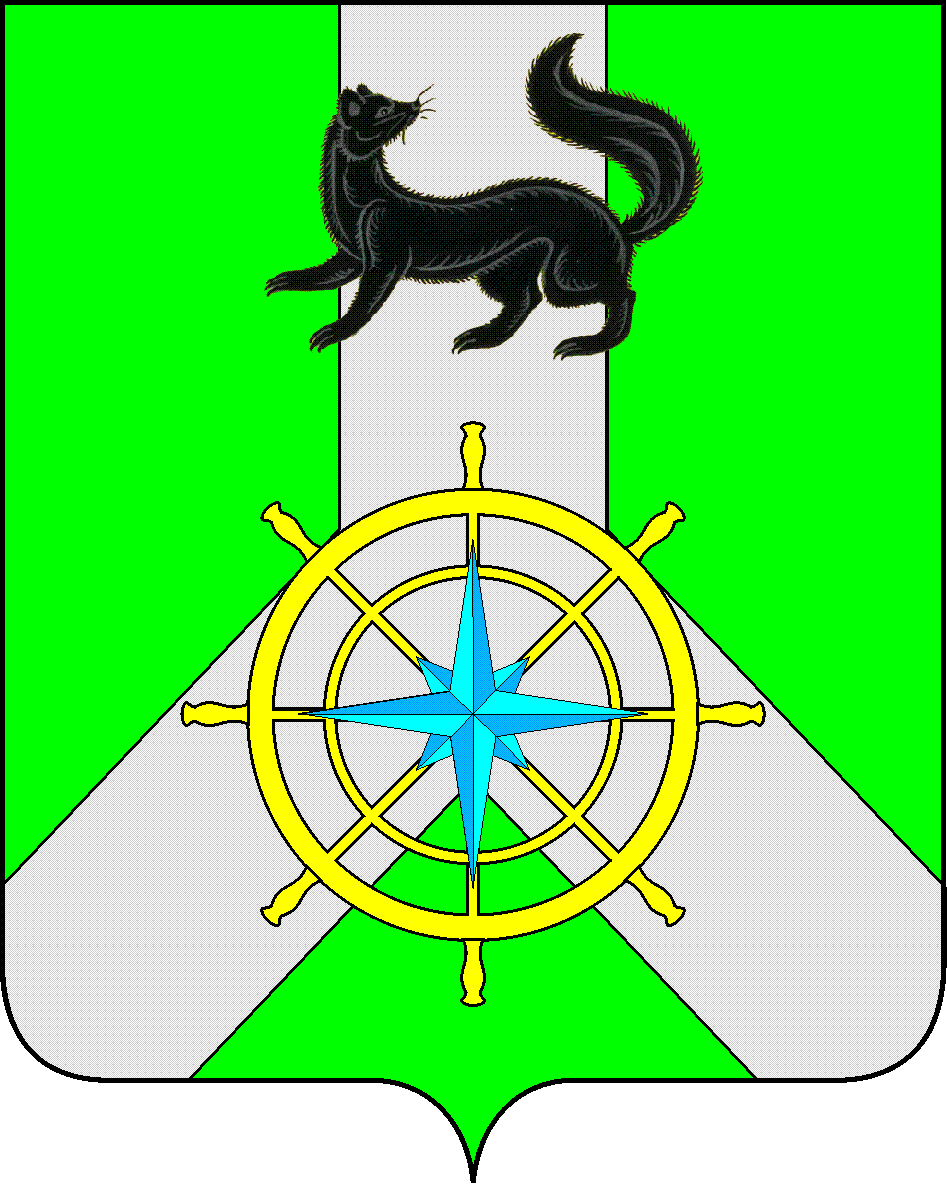 Р О С С И Й С К А Я   Ф Е Д Е Р А Ц И ЯИ Р К У Т С К А Я   О Б Л А С Т ЬК И Р Е Н С К И Й   М У Н И Ц И П А Л Ь Н Ы Й   Р А Й О НА Д М И Н И С Т Р А Ц И Я П О С Т А Н О В Л Е Н И ЕВ целях приведения в соответствие муниципальную  программу  «Молодым   семьям – доступное   жильё на  2014 – 2024 г.г.»  с Государственной  программой "Обеспечение доступным и комфортным жильем и коммунальными услугами граждан Российской Федерации" (утв. постановлением Правительства РФ от 17 декабря 2010 г. N 1050, с изменениями  от 30.11. 2019 года), с  Положением  о порядке принятия решений о разработке, реализации и оценке эффективности муниципальных программ Киренского  район, утверждённого постановлением администрации Киренского муниципального района                   от 19.04.2016 № 189, с изменениями, внесёнными постановлением администрации Киренского муниципального района от 09.09.2016 №414, от 19.12.2018г. №623, распоряжением администрации Киренского муниципального района от 28.06.2019г. № 113,  руководствуясь статьями 39,55   Устава муниципального образования Киренский район,ПОСТАНОВЛЯЕТ:1. Внести в муниципальную программу  «Молодым семьям доступное жилье                   на 2014-2024г.г.», утверждённую постановлением администрации Киренского муниципального района от 24.12.2013 №1127 по тексту  муниципальной программы следующие изменения: 1.1.  Пункт 11 тестовой части Паспорта программы, после слов: «в 2018 году -  многодетная семья» дополнить словами следующего содержания: «в  2019 году – 3 семьи. Таким  образом, за  истекший  период 15  семей  получили поддержку».1.2. Раздел 2 Программы изложить в новой редакции (приложение №1);1.3.  Раздел 5 Программы изложить в новой редакции (приложение №2);1.4. Раздел 6 Программы исключить;1.5. Раздел Программы 9,10 исключить;2. Настоящее постановление разместить на официальном сайте администрации Киренского муниципального района;3.Настоящее постановление вступает в силу со дня его подписания;4. Контроль  за исполнением настоящего постановления  оставляю за собой.Мэр района                                                                                                            К.В. СвистелинПриложение№1 к Постановлению №635 от 05.12.2019г.Раздел 2. Ведомственные целевые программы и основные мероприятия программыПрограмма не предусматривает в своем составе ведомственные целевые программы.Основное мероприятие программы - улучшение жилищных условий молодых семей. Основное мероприятие программы представлено в приложении  2  к программе.Реализация основного мероприятия программы осуществляется по следующим направлениям:методологическое обеспечение реализации программы;правовое обеспечение реализации программы;финансовое обеспечение реализации программы;организационное обеспечение реализации программы.Условия   реализации программы осуществляется  с  помощью  комплекса   мер:Наличие  заключенного между Министерством и  органом местного  самоуправления МО Киренский  район (далее  МО  Киренский  район)  Иркутской  области  соглашения об участии в реализации мероприятий  подпрограммы «Молодым  семьям – доступное  жилье» на 2019-2024 годы Государственной программы Иркутской  области «Доступное  жилье» на 2019-2024 годы (далее  Подпрограмма);Наличие  списка - претендентов  на  получение  социальной  выплаты на  приобретение (строительство) жилья (далее  социальная  выплата) в  соответствующем  году, молодых  семей, признанных МО  Киренский  район участниками  программы в  соответствии с ее  требованиями; данных о молодых семьях, участвующих в программе, представляемых органами местного самоуправления Киренского района, обеспечивающими реализацию мероприятий программы, и формирование единой информационной базы данных  об участниках программы;Подготовка документов для участия в конкурсном отборе муниципальных образований Иркутской области для участия в Подпрограмме в части предоставления молодым семьям - участникам программы социальных выплат на приобретение жилого помещения или создание объекта индивидуального жилищного строительства;Проведение  информационной  и разъяснительной  работы среди населения по освещению целей и задач программы.Основными принципами реализации программы являются:добровольность участия в программе молодых семей;признание молодой семьи нуждающейся в жилых помещениях в соответствии с законодательством Российской Федерации;возможность для молодых семей реализовать свое право на получение поддержки за счет средств, предоставляемых в рамках программы из федерального, областного и местного бюджетов на улучшении жилищных условий только один раз.Условиями прекращения реализации программы являются досрочное достижение цели и задач программы, а также изменение механизмов реализации муниципальной жилищной политики.Механизм реализации программы предполагает оказание финансовой поддержки молодым семьям – участникам программы при улучшении жилищных условий путем предоставления им социальных выплат.Участником программы может быть молодая семья, в том числе молодая семья, имеющая одного ребенка и более, где один из супругов не является гражданином Российской Федерации, а также неполная молодая семья, состоящая из одного молодого родителя, являющегося гражданином Российской Федерации, и одного ребенка и более, соответствующие следующим требованиям:1) возраст каждого из супругов либо одного родителя в неполной семье на день принятия решения о включении молодой семьи в список претендентов на получение социальной выплаты на приобретение жилого помещения или создание объекта индивидуального жилищного строительства в планируемом году не превышает 35 лет;2) молодая семья признана нуждающейся в жилом помещении в соответствии с настоящим разделом;3) наличие у семьи доходов, позволяющих получить кредит, либо иных денежных средств, достаточных для оплаты расчетной (средней) стоимости жилья в части, превышающей размер предоставляемой социальной выплаты на приобретение жилого помещения или создание объекта индивидуального жилищного строительства.Для целей программы под нуждающимися в жилых помещениях понимаются молодые семьи, поставленные на учет в качестве нуждающихся в улучшении жилищных условий до 1 марта 2005 года, а также молодые семьи, признанные органами местного самоуправления муниципальных образований Иркутской области по месту их постоянного жительства нуждающимися в жилых помещениях после 1 марта 2005 года по тем же основаниям, которые установлены статьей 51 Жилищного кодекса Российской Федерации для признания граждан нуждающимися в жилых помещениях, предоставляемых по договорам социального найма, вне зависимости от того, поставлены ли они на учет в качестве нуждающихся в жилых помещениях.При определении для молодой семьи уровня обеспеченности общей площадью жилого помещения учитывается суммарный размер общей площади всех пригодных для проживания жилых помещений, занимаемых членами молодой семьи по договорам социального найма, и (или) жилых помещений и (или) части жилого помещения (жилых помещений), принадлежащих членам молодой семьи на праве собственности.Условием участия в программе и предоставления социальной выплаты на приобретение жилья или социальной выплаты на приобретение жилья за счет средств областного и местных бюджетов, является согласие совершеннолетних членов молодой семьи на обработку органами местного самоуправления Киренского района, исполнительными органами государственной власти Иркутской области, федеральными органами исполнительной власти персональных данных о членах молодой семьи. Согласие оформляется в соответствии со статьей 9 Федерального закона от 27 июля 2006 года № 152-ФЗ «О персональных данных».МО   Киренский район до 1 июня года, предшествующего планируемому, формирует списки молодых семей - участников программы, изъявивших желание получить социальную выплату в планируемом году, порядок формирования и форма которых  определяются Министерством. В первую очередь в указанные списки включаются молодые семьи - участники программы, поставленные на учет в качестве нуждающихся в улучшении жилищных условий  до 1 марта 2005 года, а также молодые  многодетные  семьи, имеющие трех и более детей.Программой предусматриваются следующие формы муниципальной поддержки участвующих в программе молодых семей:1) предоставление социальной выплаты на приобретение жилого помещения или создание объекта индивидуального жилищного строительства за счет средств местного бюджета (далее - социальная выплата на приобретение жилья за счет средств местного бюджета);2) предоставление социальной выплаты на приобретение жилого помещения или создание объекта индивидуального жилищного строительства (далее - социальная выплата на приобретение жилья);3) предоставление дополнительной социальной выплаты за счет средств областного бюджета на цели погашения части  жилищного кредита (займа) либо для компенсации затраченных собственных средств на приобретение жилого помещения или создание объекта индивидуального жилищного строительства при рождении (усыновлении) ребенка (далее - дополнительная социальная выплата);Социальная выплата на приобретение жилья используется молодой семьей для приобретения у физических и (или) юридических лиц жилого помещения как на первичном, так и на вторичном рынках жилья или для создания объекта индивидуального жилищного строительства, отвечающих требованиям, установленным статьями 15 и 16 Жилищного кодекса Российской Федерации, благоустроенных применительно к условиям населенного пункта, в котором приобретается (строится) жилое помещение для  постоянного проживания. Общая площадь приобретаемого жилого помещения (создаваемого объекта индивидуального жилищного строительства) в расчете на каждого члена молодой семьи, учтенного при расчете размера социальной выплаты на приобретение жилья не может быть меньше учетной нормы общей площади жилого помещения, установленной органами местного самоуправления муниципальных образований Иркутской области в целях принятия граждан на учет в качестве нуждающихся в жилых помещениях в месте приобретения жилого помещения или создания объекта индивидуального жилищного строительства.Социальная выплата на приобретение жилья не может быть использована на приобретение жилого помещения у близких родственников (супруга (супруги), дедушки (бабушки), внуков, родителей (в том числе усыновителей), детей (в том числе усыновленных), полнородных и неполнородных братьев и сестер).В случае использования социальной выплаты на приобретение жилья для погашения основной суммы долга и уплаты процентов по жилищным кредитам, в том числе ипотечным, или жилищным займам на приобретение жилого помещения или строительство индивидуального жилого дома, за исключением иных процентов, штрафов, комиссий и пеней за просрочку исполнения обязательств по этим кредитам или займам, общая площадь приобретаемого жилого помещения (строящегося индивидуального жилого дома) в расчете на каждого члена молодой семьи на дату государственной регистрации права собственности на такое жилое помещение (индивидуальный жилой дом) не может быть меньше учетной нормы общей площади жилого помещения, установленной органами местного самоуправления в целях принятия граждан на учет в качестве нуждающихся в жилых помещениях в месте приобретения жилого помещения или строительства индивидуального жилого дома.Размер общей площади жилого помещения, с учетом которого определяется размер социальной выплаты на приобретение жилья  составляет:для семьи, состоящей из двух человек (молодые супруги или один молодой родитель и ребенок)   - ;для семьи, состоящей из трех или более человек, включающей помимо молодых супругов одного или более детей (либо семьи, состоящей из одного молодого родителя и двух или более детей)  - по  на одного человека.Особенности оказания отдельных форм муниципальной поддержки заключаются в следующем:1) предоставление социальной выплаты на приобретение жилья за счет средств местного бюджета. В случае непривлечения средств из областного, федерального бюджетов или привлечение их в не полном размере на софинансирование мероприятий муниципальной программы, молодой семье – участнице муниципальной программы предоставляется социальная выплата на приобретение жилья за счет средств местного бюджета. Социальная выплата на приобретение жилья за счет средств местного бюджета используется:На предоставление молодым семьям – участникам программы компенсации на погашение части процентной ставки по кредитам (займам), полученным для приобретения (строительства) жилья  в уполномоченных организациях, в размере 1/3 годовой процентной ставки за пользование жилищным кредитом. Период банковского кредита не превышает 30 лет, процентная ставка компенсируется  за счет средств бюджета МО  Киренский  район  не более 10 лет.На  предоставление молодым семьям – участникам программы на частичную оплату первоначального взноса при получении кредита (займа) на приобретение жилья или строительство индивидуального жилого дома в размере 10% стоимости жилья или строительства индивидуального жилого дома из расчета средней стоимости одного квадратного метра строительства жилья на  территории МО Киренский район и установленной нормы общей площади жилья.Социальная выплата за счет средств бюджета МО  Киренский район  на частичную оплату первоначального взноса при получении кредита (займа) на приобретение жилья или строительство индивидуального жилого дома предоставляются молодым семьям согласно сводного списка молодых семей, где приоритет имеют многодетные семьи.В случае использования средств социальной выплаты на приобретение жилья за счет средств местного бюджета на уплату первоначального взноса по ипотечному жилищному кредиту (займу) допускается оформление приобретенного жилого помещения в собственность одного из супругов или обоих супругов. При этом лицо (лица), на чье имя оформлено право собственности на жилое помещение, представляет в орган местного самоуправления МО Киренский  район  нотариально заверенное обязательство переоформить приобретенное с помощью социальной выплаты жилое помещение в общую собственность всех членов семьи, указанных в свидетельстве, в течение 6 месяцев после  ввода  жилья  в  эксплуатацию  и   снятия обременения с жилого помещения2) предоставление социальной выплаты на приобретение жилья.Предоставление социальной выплаты на приобретение жилья осуществляется в рамках Государственной  программы "Обеспечение доступным и комфортным жильем и коммунальными услугами граждан Российской Федерации" (утв. постановлением Правительства РФ от 17 декабря 2010 г. N 1050,  с изменениями  от 30.11. 2019 года) - далее Государственная  Программа.Условием предоставления социальной выплаты на приобретение жилья является наличие у молодой семьи помимо права на получение средств социальной выплаты дополнительных средств, в том числе собственных средств или средств, предоставляемых любыми организациями и (или) физическими лицами по кредитному договору (договору займа) на приобретение (строительство) жилья, ипотечному жилищному договору, необходимых для оплаты создания объекта индивидуального жилищного строительства или приобретения жилого помещения. В качестве дополнительных средств молодой семьей также могут быть использованы средства (часть средств) материнского (семейного) капитала.Приобретаемое жилое помещение (создаваемый объект индивидуального жилищного строительства) при использовании социальной выплаты на приобретение жилья должно находиться на территории МО Киренский  район, на основании списка молодых семей- участников программы которого молодая семья включена в список претендентов на получение социальной выплаты на приобретение жилья.Право молодой семьи - участника программы на получение социальной выплаты удостоверяется именным документом - свидетельством о праве на получение социальной выплаты на приобретение жилого помещения или создание объекта индивидуального жилищного строительства (далее - свидетельство), которое не является ценной бумагой.Социальные выплаты на приобретение жилья используются:для оплаты цены договора купли-продажи жилого помещения (за исключением случаев, когда оплата цены договора купли-продажи предусматривается в составе цены договора с уполномоченной организацией на приобретение стандартного жилья  на первичном рынке жилья);для оплаты цены договора строительного подряда на создание объекта  индивидуального жилищного строительства;для осуществления последнего платежа в счет уплаты паевого взноса в полном размере, после уплаты которого жилое помещение переходит в собственность молодой семьи (в случае если молодая семья или один из супругов в молодой семье является членом жилищного, жилищно-строительного, жилищного накопительного кооператива); для уплаты первоначального взноса при получении жилищного кредита, в том числе ипотечного, или жилищного займа на приобретение жилого помещения или создание объекта  индивидуального жилищного строительства;для оплаты цены договора с уполномоченной организацией на приобретение в интересах молодой семьи стандартного жилья  на первичном рынке жилья, в том числе на оплату цены договора купли-продажи жилого помещения (в случаях, когда это предусмотрено договором с уполномоченной организацией) и (или) оплату услуг указанной организации;для погашения основной суммы долга и уплаты процентов по жилищным кредитам, в том числе ипотечным, или жилищным займам на приобретение жилого помещения или строительство индивидуального жилого дома (далее - погашение долга по кредитам), за исключением иных процентов, штрафов, комиссий и пеней за просрочку исполнения обязательств по этим кредитам или займам;для уплаты цены договора участия в долевом строительстве, который предусматривает в качестве объекта долевого строительства жилое помещение, путем внесения соответствующих средств на счет эскроу.Приобретаемое жилое помещение (созданный объект индивидуального жилищного строительства) оформляется в общую собственность всех членов молодой семьи, указанных в свидетельстве.В случае использования средств социальной выплаты для уплаты первоначального взноса при получении жилищного кредита, в том числе ипотечного, или жилищного займа на приобретение жилого помещения или создание объекта индивидуального жилищного строительства  или для погашения долга по кредитам, за исключением иных процентов, штрафов, комиссий и пеней за просрочку исполнения обязательств по этим кредитам или займам, допускается оформление приобретенного жилого помещения или созданного индивидуального жилищного строительства в собственность одного из супругов или обоих супругов. При этом лицо (лица), на чье имя оформлено право собственности на жилое помещение или объект индивидуального жилищного строительства, предоставляет в орган местного самоуправления муниципального образования Иркутской области нотариально заверенное обязательство переоформить приобретенное с помощью социальной выплаты на приобретение жилья жилое помещение или созданный с помощью социальной выплаты на приобретение жилья объект индивидуального жилищного строительства в общую собственность всех членов семьи, указанных в свидетельстве, в течение 6 месяцев после ввода в эксплуатацию и снятия обременения с жилого помещения или объекта индивидуального жилищного строительства.  Средства федерального и областного бюджетов, предусмотренные на реализацию программы,  в установленном порядке перечисляются в виде субсидий  из областного  бюджета  в местный бюджет в пределах утвержденных лимитов бюджетных обязательств на основании соглашения об участии в реализации мероприятий подпрограммы в соответствующем году, заключенного между Министерством и  МО Киренский район,  отобранного по результатам проводимого в установленном порядке конкурсного отбора. Порядок проведения конкурсного отбора муниципальных образований Иркутской области для участия в подпрограмме устанавливается Правительством Иркутской области.Размер социальной выплаты на приобретение жилья составляет:35 процентов расчетной (средней) стоимости жилья, определяемой в соответствии                        с требованиями программы, - для молодых семей, не имеющих детей;40 процентов расчетной (средней) стоимости жилья, определяемой в соответствии                            с требованиями программы, - для молодых семей, имеющих одного и более детей, а также                        для неполных молодых семей, состоящих из одного молодого родителя и одного и более детей.В случае использования социальной выплаты на уплату последнего платежа в счет уплаты паевого взноса ее размер ограничивается суммой остатка задолженности по выплате остатка пая.В случае использования социальной выплаты для погашения долга по кредитам ее размер ограничивается суммой остатка основного долга и остатка задолженности по выплате процентов за пользование ипотечным жилищным кредитом или займом, за исключением иных процентов, штрафов, комиссий и пеней за просрочку исполнения обязательств по этим кредитам или займам.Значение уровня  софинансирования  расходного обязательства Иркутской области на предоставление молодым семьям социальных выплат на приобретение жилья за счет субсидии из областного, федерального и местного бюджета устанавливается областной подпрограммой.Уровень софинансирования расходного обязательства Иркутской области за счет субсидии устанавливается приложением № 5 к Государственной программе Российской  Федерации.Доля средств, направляемых на софинансирование социальной выплаты на приобретение жилья из федерального, областного, местного бюджетов, определяется правовым актом Министерства.Расчет размера социальной выплаты производится исходя из размера общей площади жилого помещения, установленного настоящим разделом для семей разной численности, количества членов молодой семьи - участника программы и норматива стоимости 1 квадратного метра общей площади жилья по Киренскому муниципальному образованию, в котором молодая семья включена в список участников программы. Норматив стоимости 1 квадратного метра общей площади жилья                    по Киренскому району для расчета размера социальной выплаты устанавливается муниципальным образованием Киренского района, но не выше средней рыночной стоимости 1 квадратного метра общей площади жилья по Иркутской области, определяемой на соответствующий период федеральным органом государственной власти, осуществляющим выработку и реализацию государственной политики в сфере жилищно-коммунального хозяйства и нормативное правовое регулирование в этой сфере.Расчет размера социальной выплаты для молодой семьи, в которой один из супругов не является гражданином Российской Федерации, производится в соответствии с настоящим разделом исходя из размера общей площади жилого помещения, установленного для семей разной численности с учетом членов семьи, являющихся гражданами Российской Федерации.Расчетная (средняя) стоимость жилья, используемая при расчете размера социальной выплаты, определяется по формуле:СтЖ = Н x РЖ,где:Н - норматив стоимости 1 квадратного метра общей площади жилья по муниципальному образованию Иркутской области, определяемый в соответствии с требованиями Подпрограммы;РЖ - размер общей площади жилого помещения, определяемый в соответствии с требованиями Подпрограммы.Предоставление социальных выплат на приобретение жилья осуществляется при условии доведения в установленном порядке соответствующих лимитов софинансирования за счет средств федерального бюджета, предусмотренных на реализацию Государственной программы Российской  Федерации.Вопросы предоставления социальных выплат на приобретение жилья, не урегулированные программой, разрешаются в соответствии с нормами Государственной программы Российской  Федерации.2) предоставление дополнительной социальной выплаты.При рождении (усыновлении) ребенка молодой семье - участнику программы предоставляется дополнительная социальная выплата за счет средств областного бюджета в размере 5 процентов расчетной (средней) стоимости жилья, используемой при расчете размера социальной выплаты на приобретение жилья, указанного в свидетельстве.Дополнительная социальная выплата предоставляется на цели погашения долга по кредитам, за исключением иных процентов, штрафов, комиссий и пеней за просрочку исполнения обязательств по этим кредитам или займам, либо для компенсации затраченных молодой семьей собственных средств на приобретение жилого помещения или создание объекта индивидуального жилищного строительства в рамках программы.Молодой семье - участнику программы при рождении (усыновлении) одного ребенка предоставляется дополнительная социальная выплата при соблюдении следующих условий:1) ребенок, дающий право на дополнительную социальную выплату, не включен в состав молодой семьи при принятии Министерством решения о включении данной молодой семьи в список претендентов на получение социальной выплаты на приобретение жилого помещения или создание объекта индивидуального жилищного строительства в соответствующем году;2) ребенок, дающий право на дополнительную социальную выплату, рожден (усыновлен) в период с даты заключения кредитного договора (договора займа) на приобретение (строительство) жилья, ипотечного жилищного договора, необходимых для оплаты создания объекта индивидуального жилищного строительства или приобретения жилого помещения, до даты предоставления молодой семье - участнице программы социальной выплаты на приобретение жилого помещения или создание объекта индивидуального жилищного строительства в соответствующем году либо с даты утверждения Министерством сводного списка молодых семей - участников программы, изъявивших желание получить социальную выплату на приобретение жилого помещения или создание объекта индивидуального жилищного строительства в планируемом году, до даты предоставления молодой семье - участнице программы социальной выплаты на приобретение жилого помещения или создание объекта индивидуального жилищного строительства в соответствующем году;3) молодой семье предоставлена социальная выплата на приобретение жилого помещения или создание объекта индивидуального жилищного строительства в соответствии с программой.В случае рождения двух или более детей одновременно дополнительная социальная выплата назначается на каждого ребенка. При этом каждый ребенок учитывается отдельно.Размер дополнительной социальной выплаты с учетом размера предоставленной молодой семье социальной выплаты на приобретение жилья или социальной выплаты на приобретение жилья за счет средств областного и местных бюджетов в рамках реализации мероприятий программы не может превышать стоимости приобретенного (построенного) жилья в рамках программы.Предоставление дополнительной социальной выплаты производится один раз при рождении (усыновлении) одного ребенка в порядке, утвержденном Министерством.Возможными формами участия организаций в реализации программы, за исключением организаций, предоставляющих кредиты (займы) на приобретение или строительство жилья, в том числе ипотечные жилищные кредиты, могут являться такие как участие в софинансировании предоставления социальных выплат, предоставление материально-технических ресурсов на строительство жилья для молодых семей - участников программы, а также иные формы поддержки. Конкретные формы участия этих организаций в реализации программы определяются в соглашении, заключаемом между организациями и Министерством и (или) администрацией МО Киренский  район.Контроль за исполнением программы осуществляется уполномоченными органами государственной власти Иркутской области  и администрацией Киренского муниципального района в пределах их компетенции в установленном порядке.Приложение№2 к постановлению от 05.12.2019г. №635Раздел 5.  Сведения об участии муниципального образования КИРЕНСКИЙ  РАЙОН  в реализации подпрограммы «Молодым семьям –доступное жилье» на 2014-2024 годы государственной программы ИРКУТСКОЙ ОБЛАСТИ «Доступное жилье» на 2014-2024 годы»Социальная выплата на приобретение жилья и социальная выплата на приобретение жилья за счет средств областного и местных бюджетов (далее - социальные выплаты), будут предоставляться молодым семьям органом местного самоуправления муниципального образования Киренский  район,  принявшим решение об участии молодой семьи в  подпрограмме, за счет средств местного бюджета, предусмотренных на реализацию мероприятий подпрограммы, в том числе за счет субсидий, выделяемых из областного бюджета, в том числе и за счет средств федерального бюджета, муниципальным образованиям Иркутской области, участвующим в реализации мероприятий подпрограммы (далее - субсидии).Субсидии предоставляются местному  бюджету  муниципального  образования Киренский  район, отобранным для участия в подпрограмме в соответствующем году на основе конкурсного отбора.Порядок проведения конкурсного отбора муниципальных образований Иркутской области для участия в подпрограмме (далее - конкурсный отбор) устанавливает Правительство Иркутской области.Условиями участия в конкурсном отборе муниципального образования Иркутской области являются:1) наличие муниципальной программы по обеспечению жильем молодых семей, предусматривающей предоставление социальных выплат молодым семьям в соответствии с условиями Подпрограммы;2) наличие возможности функционирования муниципальной программы по обеспечению жильем молодых семей на территории соответствующего муниципального образования Иркутской области без привлечения субсидии;3) соблюдение органами местного самоуправления муниципальных образований Иркутской области условий соглашения об участии в реализации мероприятий подпрограммы в предыдущем году (в случае предоставления субсидии в предыдущем году);4) наличие молодых семей, признанных органом  местного самоуправления МО  Киренский район участниками Подпрограммы в соответствии с требованиями Подпрограммы, в утвержденном сводном списке молодых семей - участников Подпрограммы, изъявивших желание получить социальную выплату в планируемом году, сформированном на основании представленных органом местного самоуправления МО  Киренский район в Министерство списков молодых семей от 1 июня года, предшествующего году проведения конкурсного отбора;5) наличие в муниципальном правовом акте представительного органа МО  Киренский  район о местном бюджете на текущий финансовый год (текущий финансовый год и плановый период) расходных обязательств и бюджетных ассигнований на софинансирование в соответствующем финансовом году и плановом периоде мероприятий программы.Условиями предоставления субсидии являются:1) наличие заключенного между Министерством и МО Киренский район  соглашения об участии в реализации мероприятий Подпрограммы в соответствующем году;2) наличие в списке молодых семей - претендентов на получение социальной выплаты в соответствующем году, молодых семей, признанных МО  Киренский район  участниками программы в соответствии с ее требованиями.Объем субсидии для муниципального образования Киренский район Иркутской области рассчитывается исходя из средств федерального и областного бюджетов, предусмотренных в соответствующем финансовом году на предоставление молодым семьям социальных выплат в рамках реализации Подпрограммы, с учетом полученной  от муниципального образования Киренский район заявки  на участие в конкурсном отборе и списка молодых семей - участников Государственной программы  Российской  Федерации,  изъявивших желание получить социальную выплату в планируемом году в муниципальном образовании Киренский район  Иркутской области.Распределение субсидий осуществляется по следующим формулам:а) за счет средств федерального бюджета:СФБ = СФБо x СМ / СМо,где:СФБ - объем субсидии, предусмотренной бюджету муниципального образования Иркутской области за счет средств федерального бюджета;СФБо - общий объем средств, предусмотренных в виде субсидии из федерального бюджета в соответствующем финансовом году;СМ - объем средств, предусмотренных в бюджете соответствующего муниципального образования Иркутской области  на софинансирование мероприятий подпрограммы в соответствующем финансовом году;СМо - общий объем средств, предусмотренных в бюджетах муниципальных образований Иркутской области на софинансирование мероприятий Подпрограммы в соответствующем финансовом году;б) за счет средств областного бюджета:СОБ = СОБо x СМ / СМо,где:СОБ - объем субсидии, предусмотренной бюджету муниципального образования Иркутской области за счет средств областного бюджета;СОБо - общий объем средств, предусмотренных в областном бюджете на софинансирование мероприятий Подпрограммы в соответствующем финансовом году, за вычетом средств, предусмотренных на предоставление социальной выплаты на погашение процентной ставки по полученным кредитам (займам) и дополнительной социальной выплаты на цели погашения части кредита или займа либо для компенсации затраченных собственных средств на приобретение жилого помещения или создание объекта индивидуального жилищного строительства при рождении (усыновлении) ребенка в соответствующем финансовом году;СМ - объем средств, предусмотренных в бюджете соответствующего муниципального образования Иркутской области на софинансирование мероприятий подпрограммы в соответствующем финансовом году;СМо - общий объем средств, предусмотренных в бюджетах муниципальных образований Иркутской области на софинансирование мероприятий подпрограммы в соответствующем финансовом году.Объем субсидии бюджету соответствующего муниципального образования Иркутской области не может быть меньше размера социальной выплаты, предоставляемой молодой семье, включенной под первым порядковым номером в список молодых семей - участников Подпрограммы,  изъявивших желание получить социальную выплату в планируемом году в соответствующем муниципальном образовании Иркутской области.В случае если в результате распределения субсидий объем субсидии, рассчитанный в соответствии с настоящим разделом, соответствующему муниципальному образованию Иркутской области не кратен размеру социальной выплаты (не делится на размер социальной выплаты) для одной молодой семьи, допускается изменение объема рассчитанной субсидии бюджету указанного муниципального образования Иркутской области (в случае, если остаток субсидии при делении составляет половину или более половины размера социальной выплаты, то объем субсидии бюджету муниципального образования увеличивается, в случае, если менее половины социальной выплаты, то объем субсидии бюджету муниципального образования уменьшается) до объема субсидии, позволяющего либо включить еще одну молодую семью в список молодых семей - претендентов на получение социальных выплат в соответствующем году, либо не включать молодую семью в указанный список.Расчет объема субсидии бюджетам муниципальных образований Иркутской области производится Министерством и утверждается распоряжением Министерства.В случае если размер субсидии на предоставление молодым семьям социальных выплат в текущем финансовом году меньше запрашиваемого предельного размера субсидии, средства, предусмотренные в местном бюджете на предоставление молодым семьям социальных выплат в размере, указанном в заявке на участие в конкурсном отборе, и учитываемые при распределении субсидии, уменьшению не подлежат.Предоставление субсидий местным бюджетам за счет средств областного бюджета (за исключением софинансирования субсидии из федерального бюджета) осуществляется на основании соглашения, заключенного между Министерством и органом  местного самоуправления муниципального образования Иркутской области, определенными по результатам проводимого в установленном порядке конкурсного отбора, по форме, утвержденной правовым актом министерства финансов Иркутской области (далее - соглашение).Соглашением устанавливается:значение показателя результативности использования субсидии и обязательства муниципального образования Иркутской области по его достижению;последствия недостижения муниципальным образованием Иркутской области установленных значений показателя результативности использования субсидии.Предоставление субсидий за счет средств федерального бюджета и софинансирования за счет средств областного бюджета осуществляется на основании соглашения, заключаемого между Министерством и органом местного самоуправления муниципального образования Иркутской области по форме, аналогичной типовой форме, утвержденной приказом Министерства финансов Российской Федерации от 13 декабря 2017 года N 2024, в государственной интегрированной информационной системе управления общественными финансами "Электронный бюджет", за исключением случаев, установленных в постановлении Правительства Российской Федерации от 16 марта 2018 года N 282 "Об особенностях применения в 2018 году отдельных положений пунктов 10 и 13(2) Правил формирования, предоставления и распределения субсидий из федерального бюджета бюджетам субъектов Российской Федерации", которое должно содержать значения показателей результативности использования субсидии.Лист    согласования   к   постановлению  № 635  от  05 декабря  2019г.СОГЛАСОВАНО:Начальник  правового   отдела                                                                              И.С. ЧернинаПодготовила: Петрова М.А., главный специалист по культуре, делам молодежи и спорту   от  05  декабря  2019 г.                                      № 635г. КиренскО внесении изменений в муниципальную  программу 